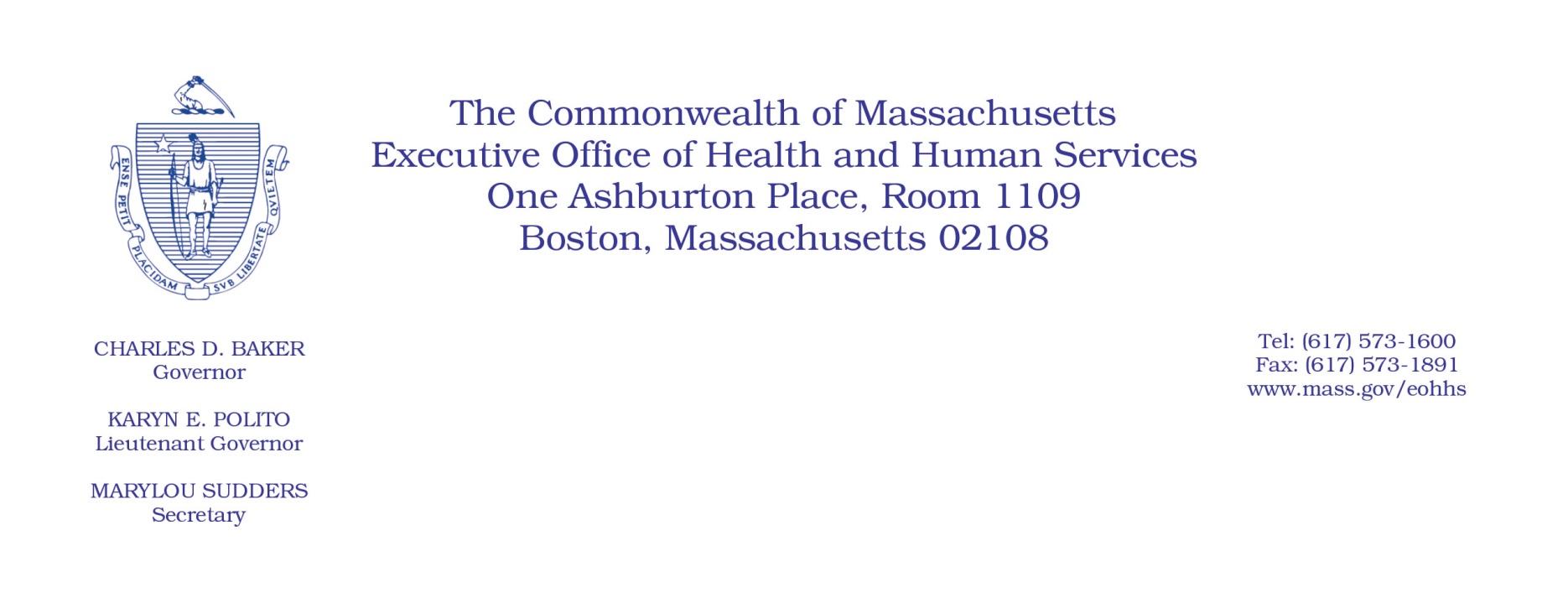 Administrative Bulletin 19-21101 CMR 343.00: Hospice ServicesEffective October 1, 2019Updates to the Hospice RatesPursuant to 101 CMR 343.00, the Executive Office of Health and Human Services (EOHHS) has updated the hospice per diem and per hour rates for MassHealth hospice providers to coincide with the Medicaid hospice rates established by the Centers for Medicare & Medicaid Services (CMS). In accordance with 101 CMR 343.01(4) and 343.04(3)(b), this administrative bulletin announces the MassHealth hospice rates effective October 1, 2019, in accordance with CMS established rates for hospice services. In 2014, CMS instituted a two-rate system for the Medicaid national components for compliance and noncompliance with federal quality reporting standards. Hospice providers that fail to submit required quality data in a given year will incur a two percentage point reduction to the market basket percentage increase.The hospice per diem or per hour rates by county, are as follows:Barnstable CountyBerkshire CountyBristol CountyEssex/Middlesex CountiesHampden/Hampshire CountiesNorfolk/Plymouth/Suffolk CountiesWorcester CountyDukes, Franklin, and Nantucket CountiesCodeServicePer Hour/Per DiemCompliant RateNon-Compliant RateT2042Routine Home Care (1-60 days)Per Diem$229.57$225.10T2042 UDRoutine Home Care (61+ days)Per Diem$181.44$177.90G0299 (RN services) G0155 (Social Worker services)Service Intensity Add-onPer Hour/Max four hours$68.57$67.24T2043Continuous Home CarePer Hour$68.57$67.24T2044Inpatient RespitePer Diem$540.52$529.98T2045General InpatientPer Diem$1,191.34$1,168.13Code Service Per Hour/Per DiemCompliant RateNon-Compliant RateT2042Routine Home Care (1-60 days)Per Diem$206.16$202.15T2042 UDRoutine Home Care (61+ days)Per Diem$162.94$159.76G0299 (RN services) G0155 (Social Worker services)Service Intensity Add-onPer Hour/Max four hours$61.58$60.38T2043Continuous Home CarePer Hour$61.58$60.38T2044Inpatient RespitePer Diem$495.67$486.00T2045General InpatientPer Diem$1,077.01$1,056.02Code Service Per Hour/Per DiemCompliant RateNon-Compliant RateT2042Routine Home Care (1-60 days)Per Diem$199.57$195.68T2042 UDRoutine Home Care (61+ days)Per Diem$157.73$154.65G0299 (RN services) G0155 (Social Worker services)Service Intensity Add-onPer Hour/Max four hours$59.61$58.45T2043Continuous Home CarePer Hour$59.61$58.45T2044Inpatient RespitePer Diem$483.02$473.60T2045General InpatientPer Diem$1,044.78$1,024.42Code Service Per Hour/Per DiemCompliant RateNon-Compliant RateT2042Routine Home Care (1-60 days)Per Diem$208.47$204.41T2042 UDRoutine Home Care (61+ days)Per Diem$164.76$161.55G0299 (RN services) G0155 (Social Worker services)Service Intensity Add-onPer Hour/Max four hours$62.27$61.06T2043Continuous Home CarePer Hour$62.27$61.06T2044Inpatient RespitePer Diem$500.08$490.32T2045General InpatientPer Diem$1,088.25$1,067.05Code Service Per Hour/Per DiemCompliant RateNon-Compliant RateT2042Routine Home Care (1-60 days)Per Diem$196.62$192.80T2042 UDRoutine Home Care (61+ days)Per Diem$155.40$152.37G0299 (RN services) G0155 (Social Worker services)Service Intensity Add-onPer Hour/Max four hours$58.73$57.59T2043Continuous Home CarePer Hour$58.73$57.59T2044Inpatient RespitePer Diem$477.38$468.07T2045General InpatientPer Diem$1,030.40$1,010.32Code Service Per Hour/Per DiemCompliant RateNon-Compliant RateT2042Routine Home Care (1-60 days)Per Diem$227.21$222.79T2042 UDRoutine Home Care (61+ days)Per Diem$179.58$176.08G0299 (RN services) G0155 (Social Worker services)Service Intensity Add-onPer Hour/Max four hours$67.87$66.55T2043Continuous Home CarePer Hour$67.87$66.55T2044Inpatient RespitePer Diem$536.01$525.55T2045General InpatientPer Diem$1,179.84$1,156.85Code Service Per Hour/Per DiemCompliant RateNon-Compliant RateT2042Routine Home Care (1-60 days)Per Diem$215.85$211.65T2042 UDRoutine Home Care (61+ days)Per Diem$170.60$167.27G0299 (RN services) G0155 (Social Worker services)Service Intensity Add-onPer Hour/Max four hours$64.47$63.22T2043Continuous Home CarePer Hour$64.48$63.22T2044Inpatient RespitePer Diem$514.23$504.21T2045General InpatientPer Diem$1,124.34$1,102.43Code Service Per Hour/Per DiemCompliant RateNon-Compliant RateT2042Routine Home Care (1-60 days)Per Diem$208.92$204.86T2042 UDRoutine Home Care (61+ days)Per Diem$165.12$161.90G0299 (RN services) G0155 (Social Worker services)Service Intensity Add-onPer Hour/Max four hours$62.40$61.19T2043Continuous Home CarePer Hour$62.41$61.19T2044Inpatient RespitePer Diem$500.95$491.18T2045General InpatientPer Diem$1,090.48$1,069.23